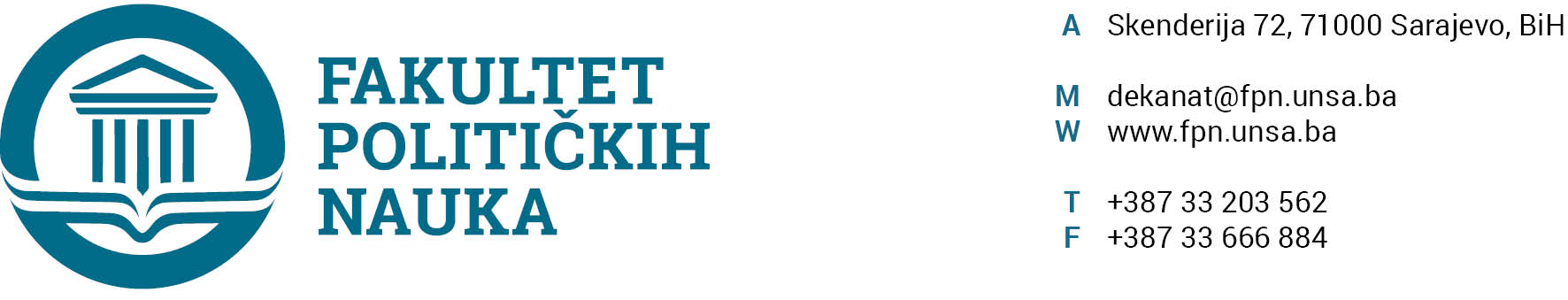 U skladu sa članom 126. Zakona o visokom obrazovanju („Službene novine Kantona Sarajevo“ br.33/2017,35/20 i 40/20) sekretar Fakulteta dajeSTRUČNO MIŠLJENJENa Prijedlog članova Komisije za odbranu doktorske disertacije 	Prijedlog sljedećih članova Komisije za odbranu doktorske disertacije ZLATANA HADŽIĆA, MA pod naslovom: “IZRAELSKO-PALESTINSKI KONFLIKT U KONTEKSTU (GEO)POLITIKE EMOCIJA”:                 DR. VLADO AZINOVIĆ, redovni profesor na Fakultetu političkih nauka u Sarajevu, doktor političkih nauka, na predmetu: “Terorizam i savremeni svijet”, Naučna oblast sigurnosne i mirovne studije – predsjednik; DR. NERZUK ĆURAK, redovni profesor na Fakultetu političkih nauka u Sarajevu, doktor političkih nauka, na predmetima: “Geopolitika” i “Nauka o miru”, Oblast Sigurnosnih i mirovnih studija – mentor;DR. SEAD TURČALO, vanredni profesor na Fakultetu političkih nauka u Sarajevu, doktor nauka odbrane i sigurnosti, za oblast Sigurnosne i mirovne studije – član; DR. HAMZA KARČIĆ, vanredni profesor na Fakultetu političkih nauka u Sarajevu, doktor političkih nauka, oblast Politologije - zamjenik člana.Nije u suprotnosti sa članom 47. Pravila studiranja za III ciklus studija Univerziteta u Sarajevu i članom 104. Statuta Univerziteta u Sarajevu. SEKRETAR FAKULTETA______________________                                                                                                             Umihana MahmićSarajevo, 03.12.2021. godineDostaviti:1. Vijeću FPN;2. a/aU skladu sa članom 126. Zakona o visokom obrazovanju („Službene novine Kantona Sarajevo“ br.33/2017,35/20 i 40/20) sekretar Fakulteta dajeSTRUČNO MIŠLJENJENa Odluku o prihvatanju Izvještaja o ocjeni korigovane radne verzije projekta doktorske disertacije Odluka o prihvatanju Izvještaja o ocjeni korigovane radne verzije projekta doktorske disertacije kandidata ZLATANA HADŽIĆA, MA pod naslovom: “IZRAELSKO-PALESTINSKI KONFLIKT U KONTEKSTU (GEO)POLITIKE EMOCIJA”, nije u suprotnosti sa članom 45. Pravila studiranja za III ciklus studija Univerziteta u Sarajevu i članom 104. Statuta Univerziteta u Sarajevu. SEKRETAR FAKULTETA______________________                                                                                                             Umihana MahmićSarajevo, 03.12.2021. godineDostaviti:1. Vijeću FPN;2. a/aU skladu sa članom 126. Zakona o visokom obrazovanju („Službene novine Kantona Sarajevo“ br.33/2017,35/20 i 40/20) sekretar Fakulteta dajeSTRUČNO MIŠLJENJENa Odluku o o prihvatanju Izvještaja o ocjeni doktorske disertacije i zakazivanju javne odbraneOdluka oprihvatanju Izvještaja o ocjeni doktorske disertacije i zakazivanju javne odbrane, MR. EDINA JAHIĆA pod naslovom: “SUVERENITET I EVROPSKE INTEGRACIJE: OPSTOJNOST ILI POSTEPENI NESTANAK NACIONALNE DRŽAVE“ koji je sačinila Komisija u sljedećem sastavu:Prof. dr. Nerzuk Ćurak-predsjednik,Prof. dr. Emina Kečo-Isaković-član/mentor,Prof. dr. Nedžma Džananović-Miraščija-član,Prof. dr. Elmir Sadiković-zamjenik člana.Nijje u suprotnosti sa članom članom 104. Statuta Univerziteta u Sarajevu. SEKRETAR FAKULTETA______________________                                                                                                             Umihana MahmićSarajevo, 03.12.2021. godineDostaviti:1. Vijeću FPN;2. a/aU skladu sa članom 126. Zakona o visokom obrazovanju („Službene novine Kantona Sarajevo“ br.33/2017,35/20,40/20,39/21) sekretar Fakulteta dajeSTRUČNO MIŠLJENJENa Prijedlog članova Komisije za odbranu doktorske disertacije 	Prijedlog sljedećih članova Komisije za odbranu doktorske disertacije kandidatkinje EMINE ŠAHINOVIĆ, MA pod naslovom: „UTICAJ RELIGIJSKOG IDENTITETA NA KREIRANJE VANJSKE POLITIKE ISLAMSKE REPUBLIKE IRAN (OD 1979. DO 2017.)“:  1. DR. ELMIR SADIKOVIĆ, vanredni profesor na Fakultetu političkih nauka u Sarajevu, doktor         političkih nauka, na predmetima: “Lokalna i regionalna samouprava” i “Evropski regionalizam”, Naučna oblast Političkih nauka – predsjednik; 2. DR. ŠAĆIR FILANDRA, redovni profesor na Fakultetu političkih nauka u Sarajevu, doktor filozofskih nauka, na predmetima: “Sociologija jezika” i “Sociologija kulture i umjetnosti, Oblast socioloških nauka – mentor;3. DR. HAMZA KARČIĆ, vanredni profesor na Fakultetu političkih nauka u Sarajevu, doktor političkih nauka, oblast Politologije – član;4. DR. SEAD TURČALO, vanredni profesor na Fakultetu političkih nauka u Sarajevu, doktor nauka odbrane i sigurnosti, za oblast Sigurnosne i mirovne studije – zamjenik člana.Nije u suprotnosti sa članom 47. Pravila studiranja za III ciklus studija Univerziteta u Sarajevu i članom 104. Statuta Univerziteta u Sarajevu. SEKRETAR FAKULTETA______________________                                                                                                             Umihana MahmićSarajevo, 03.12.2021. godineDostaviti:1. Vijeću FPN;2. a/aU skladu sa članom 126. Zakona o visokom obrazovanju („Službene novine Kantona Sarajevo“ br.33/2017,35/20 i 40/20) sekretar Fakulteta dajeSTRUČNO MIŠLJENJENa Odluku o prihvatanju Izvještaja o ocjeni korigovane radne verzije projekta doktorske disertacije Odluka o prihvatanju Izvještaja o ocjeni korigovane radne verzije projekta doktorske disertacije kandidatkinje EMINE ŠAHINOVIĆ, MA pod naslovom: „UTICAJ RELIGIJSKOG IDENTITETA NA KREIRANJE VANJSKE POLITIKE ISLAMSKE REPUBLIKE IRAN (OD 1979. DO 2017.)“, nije u suprotnosti sa članom 45. Pravila studiranja za III ciklus studija Univerziteta u Sarajevu i članom 104. Statuta Univerziteta u Sarajevu. SEKRETAR FAKULTETA______________________                                                                                                             Umihana MahmićSarajevo, 03.12.2021. godineDostaviti:1. Vijeću FPN;2. a/aU skladu sa članom 126. Zakona o visokom obrazovanju („Službene novine Kantona Sarajevo“ br.33/2017,35/20,40/20,39/21) sekretar Fakulteta dajeSTRUČNO MIŠLJENJENa Prijedlog članova Komisije za odbranu doktorske disertacije 	Prijedlog sljedećih članova Komisije za odbranu doktorske disertacije kandidatkinje JASMINE ĐIKIĆ, MA pod naslovom: “GRAĐANSKE VRLINE I GRAĐANSTVO U SAVREMENOJ BOSNI I HERCEGOVINI/CIVIC VIRTUES AND CITIZENSHIP IN CONTEMPORARY BOSNIA AND HERZEGOVINA”:          DR. NERZUK ĆURAK, redovni profesor na Fakultetu političkih nauka u Sarajevu, doktor političkih nauka, na predmetima: “Geopolitika” i “Nauka o miru”, Oblast Sigurnosnih i mirovnih studija – predsjednik; DR. ASIM MJUKIĆ, redovni profesor na Fakultetu političkih nauka u Sarajevu, doktor filozofskih nauka, na predmetu: “Etika”, Oblast filozofskih nauka – mentor;DR. ŠAĆIR FILANDRA, redovni profesor na Fakultetu političkih nauka u Sarajevu, doktor filozofskih nauka, na predmetima: “Sociologija jezika” i “Sociologija kulture i umjetnosti, Oblast socioloških nauka – član;DR. DINO ABAZOVIĆ, redovni profesor na Fakultetu političkih nauka u Sarajevu, doktor socioloških nauka, na predmetima: “Religije i konflikti” i “Religija i politika u savremenom svijetu”, Oblast socioloških nauka – zamjenik člana.Nije u suprotnosti sa članom 47. Pravila studiranja za III ciklus studija Univerziteta u Sarajevu i članom 104. Statuta Univerziteta u Sarajevu. SEKRETAR FAKULTETA______________________                                                                                                             Umihana MahmićSarajevo, 03.12.2021. godineDostaviti:1. Vijeću FPN;2. a/aU skladu sa članom 126. Zakona o visokom obrazovanju („Službene novine Kantona Sarajevo“ br.33/2017,35/20 i 40/20) sekretar Fakulteta dajeSTRUČNO MIŠLJENJENa Odluku o prihvatanju Izvještaja o ocjeni korigovane radne verzije projekta doktorske disertacije Odluka o prihvatanju Izvještaja o ocjeni korigovane radne verzije projekta doktorske disertacije kandidatkinje JASMINE ĐIKIĆ, MA pod naslovom: “GRAĐANSKE VRLINE I GRAĐANSTVO U SAVREMENOJ BOSNI I HERCEGOVINI/CIVIC VIRTUES AND CITIZENSHIP IN CONTEMPORARY BOSNIA AND HERZEGOVINA”, nije u suprotnosti sa članom 45. Pravila studiranja za III ciklus studija Univerziteta u Sarajevu i članom 104. Statuta Univerziteta u Sarajevu. SEKRETAR FAKULTETA______________________                                                                                                             Umihana MahmićSarajevo, 03.12.2021. godineDostaviti:1. Vijeću FPN;2. a/aU skladu sa članom 126. Zakona o visokom obrazovanju („Službene novine Kantona Sarajevo“ br.33/2017,35/20,40/20,39/21) sekretar Fakulteta dajeSTRUČNO MIŠLJENJENa Prijedlog članova Komisije za odbranu doktorske disertacije 	Prijedlog sljedećih članova Komisije za odbranu doktorske disertacije kandidatkinje MELIKE ARIFHODŽIĆ, MA pod naslovom: “SOCIO-KULTURNI ASPEKTI TURIZMA U SAVREMENOM DRUŠTVU”.DR. JUSUF ŽIGA, profesor emeritus na Fakultetu političkih nauka u Sarajevu, doktor socioloških nauka – predsjednik; DR. HALIMA SOFRADŽIJA, redovni profesor na Fakultetu političkih nauka u Sarajevu, doktor socioloških nauka, Naučna oblast Socioloških nauka – mentor;DR. ŠAĆIR FILANDRA, redovni profesor na Fakultetu političkih nauka u Sarajevu, doktor filozofskih nauka, na predmetima: “Sociologija jezika” i “Sociologija kulture i umjetnosti, Oblast socioloških nauka – član; DR. SARINA BAKIĆ, docent na Fakultetu političkih nauka u Sarajevu, doktor socioloških nauka/znanosti, Oblast sociologija - zamjenik člana.Nije u suprotnosti sa članom 47. Pravila studiranja za III ciklus studija Univerziteta u Sarajevu i članom 104. Statuta Univerziteta u Sarajevu. SEKRETAR FAKULTETA______________________                                                                                                             Umihana MahmićSarajevo, 03.12.2021. godineDostaviti:1. Vijeću FPN;2. a/aU skladu sa članom 126. Zakona o visokom obrazovanju („Službene novine Kantona Sarajevo“ br.33/2017,35/20 i 40/20) sekretar Fakulteta dajeSTRUČNO MIŠLJENJENa Odluku o prihvatanju Izvještaja o ocjeni korigovane radne verzije projekta doktorske disertacije Odluka o prihvatanju Izvještaja o ocjeni korigovane radne verzije projekta doktorske disertacije kandidatkinje MELIKE ARIFHODŽIĆ, MA pod naslovom: “SOCIO-KULTURNI ASPEKTI TURIZMA U SAVREMENOM DRUŠTVU”, nije u suprotnosti sa članom 45. Pravila studiranja za III ciklus studija Univerziteta u Sarajevu i članom 104. Statuta Univerziteta u Sarajevu. SEKRETAR FAKULTETA______________________                                                                                                             Umihana MahmićSarajevo, 03.12.2021. godineDostaviti:1. Vijeću FPN;2. a/aU skladu sa članom 126. Zakona o visokom obrazovanju („Službene novine Kantona Sarajevo“ br.33/2017,35/20,40/20,39/21) sekretar Fakulteta dajeSTRUČNO MIŠLJENJENa Prijedlog članova Komisije za odbranu doktorske disertacije 	Prijedlog sljedećih članova Komisije za odbranu doktorske disertacije kandidata MIRSADA KALAJDŽIĆA, MA pod naslovom: “POLITIČKO-KULTUROLOŠKE DETERMINANTE IDENTITETA BOSANSKOHERCEGOVAČKE I TURSKE ZAJEDNICE U SR NJEMAČKOJ”.DR. JUSUF ŽIGA, profesor emeritus na Fakultetu političkih nauka u Sarajevu, doktor socioloških nauka – predsjednik; DR. ELMIR SADIKOVIĆ, vanredni profesor na Fakultetu političkih nauka u Sarajevu, doktor političkih nauka, na predmetima: “Lokalna i regionalna samouprava” i “Evropski regionalizam”, Naučna oblast Političkih nauka – mentor;DR. HAMZA KARČIĆ, vanredni profesor na Fakultetu političkih nauka u Sarajevu, doktor političkih nauka, oblast Politologije – član;DR. ELVIS FEJZIĆ, vanredni profesor na Fakultetu političkih nauka u Sarajevu, doktor političkih nauka, Naučna oblast politologija – zamjenik člana.Nije u suprotnosti sa članom 47. Pravila studiranja za III ciklus studija Univerziteta u Sarajevu i članom 104. Statuta Univerziteta u Sarajevu. SEKRETAR FAKULTETA______________________                                                                                                             Umihana MahmićSarajevo, 03.12.2021. godineDostaviti:1. Vijeću FPN;2. a/aU skladu sa članom 126. Zakona o visokom obrazovanju („Službene novine Kantona Sarajevo“ br.33/2017,35/20 i 40/20) sekretar Fakulteta dajeSTRUČNO MIŠLJENJENa Odluku o prihvatanju Izvještaja o ocjeni korigovane radne verzije projekta doktorske disertacije Odluku o prihvatanju Izvještaja o ocjeni korigovane radne verzije projekta doktorske disertacije kandidata MIRSADA KALAJDŽIĆA, MA pod naslovom: “POLITIČKO-KULTUROLOŠKE DETERMINANTE IDENTITETA BOSANSKOHERCEGOVAČKE I TURSKE ZAJEDNICE U SR NJEMAČKOJ”, nije u suprotnosti sa Pravilima studiranja za III ciklus studija Univerziteta u Sarajevu i članom 104. Statuta Univerziteta u Sarajevu. SEKRETAR FAKULTETA______________________                                                                                                             Umihana MahmićSarajevo, 03.12.2021. godineDostaviti:1. Vijeću FPN;2. a/aU skladu sa članom 126. Zakona o visokom obrazovanju („Službene novine Kantona Sarajevo“ br.33/2017,35/20,40/20,39/21) sekretar Fakulteta dajeSTRUČNO MIŠLJENJENa Prijedlog članova Komisije za odbranu doktorske disertacije Prijedlog sljedećih članova Komisije za odbranu doktorske disertacije kandidata MUHAMEDA ŠEMOSKOG, MA pod naslovom: “PREPREKE I OTPORI REPUBLICI MAKEDONIJI U PROCESU PRISTUPANJA EVROPSKOJ UNIJI”:DR. ZARIJE SEIZOVIĆ, redovni profesor na Fakultetu političkih nauka u Sarajevu, doktor političkih nauka, Naučna oblast sigurnosne i mirovne studije – predsjednik; DR. ELMIR SADIKOVIĆ, vanredni profesor na Fakultetu političkih nauka u Sarajevu, doktor političkih nauka, na predmetima: “Lokalna i regionalna samouprava” i “Evropski regionalizam”, Naučna oblast Političkih nauka – mentor;DR. ELVIS FEJZIĆ, vanredni profesor na Fakultetu političkih nauka u Sarajevu, doktor političkih nauka, Naučna oblast politologija – član;DR. EHLIMANA SPAHIĆ, vanredni profesor na Fakultetu političkih nauka u Sarajevu, doktor političkih nauka, oblast Politologija– zamjenik člana.Nije u suprotnosti sa članom 47. Pravila studiranja za III ciklus studija Univerziteta u Sarajevu i članom 104. Statuta Univerziteta u Sarajevu. SEKRETAR FAKULTETA______________________                                                                                                             Umihana MahmićSarajevo, 03.12.2021. godineDostaviti:1. Vijeću FPN;2. a/aU skladu sa članom 126. Zakona o visokom obrazovanju („Službene novine Kantona Sarajevo“ br.33/2017,35/20 i 40/20) sekretar Fakulteta dajeSTRUČNO MIŠLJENJENa Odluku o prihvatanju Izvještaja o ocjeni korigovane radne verzije projekta doktorske disertacije Odluku o prihvatanju Izvještaja o ocjeni korigovane radne verzije projekta doktorske disertacije kandidata MUHAMEDA ŠEMOSKOG, MA pod naslovom: “PREPREKE I OTPORI REPUBLICI MAKEDONIJI U PROCESU PRISTUPANJA EVROPSKOJ UNIJI”, nije u suprotnosti sa Pravilima studiranja za III ciklus studija Univerziteta u Sarajevu i članom 104. Statuta Univerziteta u Sarajevu. SEKRETAR FAKULTETA______________________                                                                                                             Umihana MahmićSarajevo, 03.12.2021. godineDostaviti:1. Vijeću FPN;2. a/a